U Školy 39Zastávka664 84IČO 494 598 99 546 411 023Gymnázium T. G. Masaryka Zastávka, příspěvková organizacePŘIJATÍ UCHAZEČI DO VZDĚLÁVACÍHO OBORU 79-41-K/61 PRO ŠKOLNÍ ROK 2020/2021 PoučeníUchazeč nebo zákonný zástupce nezletilého uchazeče svůj úmysl vzdělávat se v dané střední škole potvrdí odevzdáním nebo odesláním zápisového lístku řediteli školy, který rozhodl        o jeho přijetí ke vzdělávání, a to nejpozději do 5 pracovních dnů po nejzazším termínu pro zveřejnění seznamu přijatých uchazečů, tj. do 24. 6. 2020 a s tím, že uchazeč může uplatnit zápisový lístek opakovaně i tehdy, pokud je přijat na základě nového rozhodnutí vydaného podle správního řádu.V případě, že uchazeč zápisový lístek neodevzdá ve stanovené lhůtě, zanikají posledním dnem lhůty právní účinky rozhodnutí o přijetí tohoto uchazeče ke vzdělávání v dané SŠ. Zápisový lístek musí být podepsán nezletilým uchazečem i jeho zákonným zástupcem, nebo zletilým uchazečem. Nepotvrdí-li uchazeč nebo zákonný zástupce nezletilého uchazeče odevzdáním zápisového lístku úmysl vzdělávat se ve střední škole, vzdává se tímto práva být přijat za žáka dané střední školy a na jeho místo lze přijmout jiného uchazeče. Práva být žákem střední školy se vzdává i uchazeč, který písemně požádá ředitele příslušné střední školy o zpětné vydání zápisového lístku.      V Zastávce 17. 6. 2020				                                   Mgr. Libor Hejda	                             ředitel Gymnázia T. G. Masaryka Zastávka, příspěvková organizacePOŘADÍREGISTRAČNÍ ČÍSLO ŽÁKABODY CELKEM1.206071140.0002.206002135.0003.206001133.0004.206019132.0005.206033130.0006.206024121.3337.206039120.0008.206035119.6679.206010119.33310.206036118.00011.206044117.00012.206018116.00013.206072115.00014.206009113.00015.206054112.00016.206065111.00017.206025107.33318.206014107.00019.206046104.66720.206069104.66721.206045104.33322.206059103.33323.20600498.66724.20602298.00025.20602698.00026.20603197.00027.20600395.33328.20603795.33329.20606095.00030.20600794.333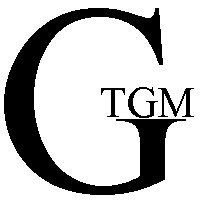 